Revealing biophysical properties of KfrA-type proteins as a novel class of cytoskeletal, coiled-coil plasmid-encoded proteinsAdamczyk M1*, Lewicka E2, Szatkowska R1, Nieznanska H3, Ludwiczak J4,5, Jasiński M4, Dunin-Horkawicz S4, Sitkiewicz E2, Świderska B2, Goch G2, Jagura-Burdzy G21 Warsaw University of Technology, Faculty of Chemistry, Chair of Drug and Cosmetics Biotechnology, Noakowskiego 3, 00-664 Warsaw, Poland2Institute of Biochemistry and Biophysics PAS, Department of Microbial Biochemistry, Pawinskiego 5a, 02-106 Warsaw, Poland 3 Nencki Institute of Experimental Biology PAS, Laboratory of Electron Microscopy, Pasteura 3, 02-093, Warsaw, Poland4 University of Warsaw, Centre of New Technologies, Laboratory of Structural Bioinformatics, 02-097 Warsaw, Poland 5 Nencki Institute of Experimental Biology, Laboratory of Bioinformatics, Pasteura 3, 02-093 Warsaw, Poland.*Corresponding author’s e-mail address: madamczyk@ch.pw.edu.plAbstractBackgroundDNA binding KfrA-type proteins of broad-host-range bacterial plasmids belonging to IncP-1 and IncU incompatibility groups are characterized by globular N-terminal head domains and long alpha-helical coiled-coil tails. They have been shown to act as transcriptional auto-regulators.ResultsThis study was focused on two members of the growing family of KfrA-type proteins encoded by the broad-host-range plasmids, R751 of IncP-1 and RA3 of IncU groups. Comparative in vitro and in silico studies on KfrAR751 and KfrARA3 confirmed their similar biophysical properties despite low conservation of the amino acid sequences. They form a wide range of oligomeric forms in vitro and, in the presence of their cognate DNA binding sites, they polymerize into the higher order filaments visualized as “threads” by negative staining electron microscopy. The studies revealed also temperature-dependent changes in the coiled-coil segment of KfrA proteins that is involved in the stabilization of dimers required for DNA interactions.ConclusionKfrAR751 and KfrARA3 are structural homologues. We postulate that KfrA type proteins have moonlighting activity. They not only act as transcriptional auto-regulators but form cytoskeletal structures, which might facilitate plasmid DNA delivery and positioning in the cells before cell division, involving thermal energy.Keywords: broad-host-range plasmids, self-assembly, coiled-coil proteins, DNA-protein interaction, stability functions, Brownian motionBackgroundResearch over the last two decades has revealed that bacterial cells are surprisingly complex in their architecture. The homologs of three major eukaryotic classes of cytoskeletal elements, actins, tubulins and intermediate filaments (IFs), have been discovered in bacteria and their biological functions have been assigned (1). The proteins play a role in a variety of processes, including morphogenesis (e.g. actin-like MreB and IF-like crescentin, (2), (3), cytokinesis (tubulin FtsZ and actin FtsA-ring formation) (4), DNA segregation (plasmid-encoded actin-like ParM and AlfA, tubulin-like TubZ) and organelles segregation (actin-like MamK) (5), (6). Besides that, a variety of alpha-helical coiled-coil proteins (long rod-like or segmented) were discovered to be able to assemble into filaments in the nucleotide dependent or in an independent manner (7). Coiled-coil proteins are assemblies of two or more alpha-helices that are packed together in a parallel or anti-parallel fashion (8). The general feature of coiled-coil domains appears to be their ability to act as "cellular velcro" to hold together molecules or subcellular structures. They provide cables and networks in the cytoskeleton, molecular scaffolds for other proteins e.g. ZapB in FtsZ-ring formation (9), and are involved in regulation of transcription. When combined with ATPase or GTPase domains they often function in protein folding (chaperonins) or DNA remodeling (SMC, MukB, nucleases or topoisomerases).KfrA proteins were first identified as encoded by a low-copy number broad host range plasmids (BHR) capable of replication and stable inheritance in a variety of Gram-negative (10), (11), (12) and Gram-positive bacteria (13) although with no implications about their possible functions. Even though KfrA proteins of IncP-1 plasmids, RK2 and R751, have been postulated to be involved in the stable maintenance of cognate plasmids (10), (11), the molecular mechanism of KfrA action and their exact biological role remain unclear. The biophysical and biochemical studies on KfrARK2 protein encoded by representative plasmid of IncP-1α group have shown, that it has an unusually high alpha-helical content (11). The predicted globular head of KfrARK2 (N-KfrA domain) was involved in the specific DNA binding activity, whereas alpha-helical tail, with no assigned function, was similar to chemo-mechanical force-generating proteins like myosin and SMC (Structural Maintenance of Chromosome) proteins, ubiquitous in the living world (14), (15). SMC proteins are anti-parallel dimeric factors crucial for chromosomes’ condensation and cohesion, gene regulation and DNA repair in eukaryotic organisms. Prokaryotic SMC/MukB complexes (16), (17), (18), (19) are involved in condensation and organization of the chromosomes and their impairment leads to the visible defects in chromosome segregation (reviewed by (20).KfrA proteins, which are the members of a large family of plasmid encoded proteins, show low similarity in the primary amino acids sequence, however, they are predicted to be almost 100% alpha helical (13), (11), (10), (12), (21); (22), (23), (24). Their role as the accessory proteins in plasmid segregation (11), (10) may result from formation of alpha-helical filaments interacting with the bacterial host scaffold or engagement, as a SMC-like complex, in condensing plasmid DNA to an optimal structure and facilitating its movements through the dense cytoplasm matrix to gain proper positioning. In this study we focused on biophysical properties of two KfrA proteins, encoded by BHR plasmids of IncP-1β subgroup and IncU incompatibility groups, R751 and RA3, respectively (Fig. 1A-B). The kfrAR751 and kfrARA3 genes are encoded in proximity to the incC and korB operon encoding Type I active partition proteins (25). Both KfrAs are site-specific DNA binding proteins, which auto regulate cognate operon expression in vivo (10), (26) similarly to the archetype KfrA of RK2 plasmid (11). The putative target for KfrAR751 is assumed to be an extended inverted repeat overlapping the –10 region of the kfrApR751 tentatively named KfrAR751 operator OK (10) (Fig. 1C). The putative target for KfrARA3 consists of five 9 bp iterations overlapping the -10 region of the kfrApRA3 (12) (Fig. 1D).It was found that the helix-turn-helix (HTH) DNA binding motif is localized in the N-terminal part of KfrAR751, whereas the alpha-helical domain may contribute to the stabilization of the active form of the protein as a transcriptional regulator (10). The dimerization of KfrAR751 protein has been demonstrated experimentally in the yeast two-hybrid system (10). The analysis of data provided by atomic force microscopy (AFM), revealed that in solution, the major form of KfrAR751 protein was a tetramer in the hexagonal configuration, resulting in an elongated shape of tetrameric protein complex (27). Despite low conservation of the primary sequences, KfrAR751 and KfrARA3, seemed to share the secondary structure, (Fig. 1A-B), however, this has not yet been verified experimentally. In this work, circular dichroism (CD) analysis, transmission electron microscopy (TEM) and cross-linking examination of both KfrAR751 and KfrARA3, were performed to learn about their physico-chemical properties and to decipher the KfrA-type proteins role in plasmid biology, vital for plasmid stability.We confirmed the high alpha-helical content, oligomerization and the potential to form coiled-coil structures by both studied KfrAs. Structural modeling has revealed that coiled-coil domains (CC domains) formed in KfrAs display local structural deviations, providing mechanistic and functional insights into biological role of the CC domain. Biomolecular interactions were analyzed by two independent techniques: electrophoretic mobility shift assay (EMSA) and transmission electron microscopy (TEM). Using these techniques, we identified KfrA-type proteins as a novel family of plasmid-encoded proteins, that self-assemble into filamentous structures in the presence of specific DNA sequences. CD spectra showed loss of alpha-helical content of KfrA proteins at elevated, physiological temperatures.ResultsStructures of KfrAR751 and KfrARA3 exhibit high alpha-helical contentTo gain information about the structure and properties of KfrA-type proteins, KfrAR751 and KfrARA3, the appropriate ORFs were cloned into pET28M plasmid (28). The pET28M derivatives, pMAB28.1 T7p-kfrAR751 and pESB6.59 T7p-kfrARA3 were transformed into E.coli BL21(DE3) strain (Supplementary Table S.1). The N-terminally 6xHis-tagged proteins were overproduced and purified by affinity chromatography under non-denaturing conditions, as described for KfrAR751 (10). The majority of each overproduced KfrA protein appeared to be soluble and was recovered in the supernatant fraction. For CD 6xHis-tags were removed by thrombin digestion and KfrA proteins were re-purified by FPLC (see Methods).As indicated in Fig. 2A, at 25oC KfrAR751 and KfrARA3 exhibited distinct CD minima at 208 nm and 222 nm, that are characteristic of alpha-helical proteins and helix-helix interactions. Data deconvolution with CDNN software suggested that the α-helical content of KfrAR751 was 86%, with 7% β-strands, and 7% unordered structure (random coil). Slightly less α-helical content (59%) was detected for KfrARA3, with 14% β-strands and 19% of random coil. The results are consistent with previously obtained data for KfrARK2, homolog encoded by RK2, IncP-1α plasmid (11) and also comply with KfrAR751 and KfrARA3 structural predictions (Fig.1A-B) obtained with Quick2D and DeepCoil tools of the MPI Bioinformatics toolkit (29).It has been observed before that the repression ability of KfrAR751 depended on temperature (10). Therefore, CD spectra of KfrAR751 and KfrARA3 were monitored at elevated temperatures. KfrAR751 clearly shows structural changes at elevated temperature (42oC) compared to 25oC (Fig. 2A). KfrARA3 retained its alpha-helix structure throughout the full range of applied temperatures up to 42oC (Fig. 2B). The monitoring of proteins’ secondary structures in the temperature range between 10oC and 80oC demonstrated that the melting temperature, Tm, for KfrARA3 was higher (48oC) than for KfrAR751 (42oC), which explained the decrease in KfrAR751 alpha-helical content at this temperature (Fig 2A). Summarizing, the comparative structural analysis of KfrA proteins confirmed conservation of their secondary structure, which is highly alpha-helical. Nevertheless, thermal stability of the alpha-helical domains of KfrA-type proteins may show different patterns, judging by the example of the two analyzed representatives of this protein family.KfrA proteins can self-assemble and exist in multiple oligomeric states in vitroThe in vivo dimerization of KfrAR751 has been demonstrated experimentally earlier in the yeast two-hybrid system (10). AFM measurements at low pH 3.5 showed that, in solution, the major form of KfrAR751 protein was tetrameric (27), (30). We performed additional analysis with purified KfrAR751 and KfrARA3 treated with the cross-linking agent (glutaraldehyde) to verify whether the proteins are able to form other multimeric structures and whether experimental conditions affect the oligomeric state of the proteins. The cross-linking reaction was very efficient even at low protein concentration (0.1 mg ml-1) and permitted the visualization of a broad range of KfrA multimers in vitro. At pH 8.5 the significant fractions of both proteins were dimeric (Fig. 3A). Bands corresponding to tetramers and higher multimers with estimated molecular weight (MW) above 200 kDa, were also observed (indicated by arrows). The results clearly demonstrated that, in solution, KfrA proteins may form various higher-order complexes.The prokaryotic analogues of KfrAs - SMCs, are known to dimerize in an anti-parallel fashion (31), (32). To establish the anti-parallel or parallel arrangement of monomers in the KfrAs homodimers, the series of KfrARA3 and KfrAR751 derivatives were designed with triple cysteine added either within their N-terminal or C-terminal part and the mass spectrometry methods (MS) were used (Materials and Methods).All modified KfrAs derivatives were over-produced in BL21(DE3)/pET28 system, purified and sequentially blocked with iodoacetamide (IAA) and methyl methanethiosulfonate (MMTS). In the first step, unbound sulfhydryls (-SH) groups of cysteines not involved in dimer formation, if there were any, were alkylated with IAA resulting in their modification to carbamidomethyl (-S-S-CH2CONH2). After reduction of disulfide bonds, MMTS converted sulfhydryls (-SH) groups resulting in their modification to dithiomethane (-S-S-CH3). The chemically modified peptides cleaved with trypsin were subsequentially subjected to LC/MS-MS analysis. We presented the experimental data obtained for three KfrA derivatives named N3Cys-KfrAαR751, N3Cys-KfrARA3 and KfrARA3 -C3Cys that, after treatment with trypsin, resulted with efficiently ionized terminal peptides to produce MS/MS data. The N3Cys-KfrAαR751 derivative represents KfrAR751 with internal deletion of 70 amino acids (136Ala-206Ala) (10) within long alpha-helical tail. Prior to measurements by MS, we confirmed, that this derivative can efficiently form dimers in vitro and shows similar polymerization ability as the full length KfrAR751 (Supplementary Fig. S.1). As indicated in Fig. 3B, all the cysteines in the C-terminal peptide of KfrARA3-C3Cys were found evenly modified with MMTS, which means that all C-terminal cysteines were bound in a formed dimer, whereas N-terminal 3Cys peptides in KfrARA3 and KfrAR751 derivatives produced a partial modification pattern. Detection of the methyl-thio-modified cysteines, regardless of the versions of KfrA proteins used for MS measurements (C-terminally or N-terminally modified) (Fig. 3B), led to the conclusion that C-terminal, as well as N-terminal residues in dimeric KfrA proteins, were proximal to each other. According to MS/MS data, the KfrARA3 and KfrAR751 proteins formed parallel dimers (Fig. 3C).Structural modeling and sequence analysisTo get some insights into the function of KfrARA3 and KfrAR751 proteins, we performed in silico modeling of their coiled-coil domains followed by the molecular dynamics simulations of the top-scored models. For the modeling, we used the “Fold-and-dock” protocol of the Rosetta suite, in which, the input polypeptide chains are simultaneously folded and docked to each other under symmetry constrains ensuring the parallel orientation of helices. Such simulation results in tens of thousands of 3D models ranked according to their estimated folding free energy.Most of the parallel dimeric coiled-coils adopt canonical left-handed structures, whereas other types of arrangements are rare due to reduced stability (8). Investigation of the top-scored KfrAR751 and KfrARA3 CC domain models with a modified version of the SamCC program (33) revealed that both of them contain regions with a high propensity of adopting non-canonical conformations (Fig. 4A). In KfrARA3, this region spans around 50 residues at the N-terminus of the coiled-coil domain, whereas in KfrAR751 it is wider and localized centrally. To investigate the dynamics of these local distortions, we performed 100 ns MD simulations of the best-scored R751 and RA3 models (Fig. 4B). All systems converged, by the means of stabilization of the RMSD values (Supplementary Fig. S2), during the first 10 ns of simulation. In the trajectories obtained, the non-canonical regions are constantly present, suggesting that they were not artifacts of the folding procedure and that they are an inherent feature of isolated KfrA coiled-coil domains. As a control, we performed folding and MD simulations for a dimeric coiled-coil of a similar length and a stable canonical left-handed conformation supported by the experimental structure (PDB code: 2efr). The obtained results confirmed, that the used approach is robust and that the presence of non-canonical regions is a characteristic feature of the two analyzed KfrA proteins (Fig. 4C).To check whether these structural features are reflected at the sequence level, we compared sequences of KfrAR751, KfrARA3, and the control domain to a reference set of 800 parallel dimeric coiled coils sequences obtained from the SamCC-Turbo database (Szczepaniak et al., submitted). To this end, all the residues in each sequence, were grouped according to their positions with respect to the bundle axis and then, for each group, the average hydrophobicity and side-chain volume were calculated (Fig. 5 A). In terms of hydrophobicity, R751, RA3 and the control domain displayed properties similar to those seen in the reference set. However, both KfrA CC domains deviated substantially from the background in terms of the sidechain size. Detailed analyses (Supplementary Fig. S3) revealed that they contain considerably more alanine and other small residues, a feature associated with the decreased stability of CC domains (34). This observation indicates that KfrA CC domains not only display local structural deviations but are also destabilized by the atypical amino acid composition.Finally, we checked whether KfrAR751 and KfrARA3 are prototypical members of the KfrA family. To this end, using BLAST we obtained a non-redundant (max. 90% sequence similarity) set of 1,020 sequences containing regions homologous to the HTH domains of these two proteins and analyzed them with DeepCoil (35) (Fig 5 B). In 97% of them, coiled-coil domains were predicted C-terminally to the HTH domain with high confidence (probability of 0.75 or more), confirming that the domain architectures observed in KfrAR751 and KfrARA3 proteins, i.e. HTH domain followed by a CC domain, are representative for the whole family. Intriguingly, we found that 84% of these CC domains contain apparent deviations from the canonical heptad pattern. This is in striking contrast to the reference set of parallel dimeric coiled coils sequences among which only 20% contained non-canonical segments. Such a difference further supports the notion that the presence of non-canonical regions is specific for the KfrA family and, as discussed above, may be essential for their function.KfrA proteins of RA3 and R751 specifically bind in vitro their OK motifsThe role of KfrAs as the transcriptional regulators of the cognate promoters has been previously demonstrated for KfrARK2 (11) and KfrAR751 (10) and postulated for KfrARA3 (26). To confirm the localization of their binding sites, the purified KfrAR751 and KfrARA3 were used in the Electrophoretic Mobility Shift Assay (EMSA) with Cy3-, or Cy5-labelled DNA fragments, respectively. His6-tagged KfrAR751 bound specifically to the 50 bp DNA fragment containing putative KfrA operator OKR751 (highlighted in green (Fig. 1C), although, the complex formed was unstable and dissociated as indicated by the “smear” on the gel (Fig. 6). At a range of KfrAR751 concentrations, used in the assay, two main complexes were always observed (as indicated with black arrows Fig. 6), one with a very high molecular weight (MW), which prevented the protein-DNA complex from entering the agarose matrix and a second complex of lower MW. Much higher specificity of binding was demonstrated by KfrARA3 towards 60 bp DNA fragment containing OKRA3 motif, although “smearing” was also observed (Fig. 6 middle panel). Two major forms of KfrARA3–DNA complexes were detected and are indicated by black arrows (Fig. 6). According to the data published in our previous report (10), the purified KfrAR751 demonstrated a range of stable SDS resistant multimers, that were visualized by Western blot analysis with antibodies against KfrA. Judging on the previous and present data (Fig. 3A-B), it can be concluded that KfrA proteins may bind to their operator in multiple oligomeric forms. The specificity of KfrAs DNA binding was confirmed in the competition experiments. The presence of unspecific (unlabeled) oligonucleotides, slightly decreased DNA binding affinity of KfrAR751 (left panel Fig. 6) and KfrARA3 (middle panel Fig. 6) as expected for DNA binding protein. The specific unlabeled 60 bp fragment with OKRA3 successfully outcompeted the labeled fragment when added at increased concentrations to the binding reactions with Cy5 labeled oligonucleotide (right panel Fig. 6). In conclusion, the specificity of the KfrAR751- and KfrARA3-DNA interactions was confirmed and DNA sequences of OKR751 and OKRA3 operators verified.KfrA proteins assemble into elongated filamentous structures when bound to the OK operator motifBy using in vitro approach, we confirmed that KfrAR751 and KfrARA3 could bind to OKR751 and OKRA3 motifs, respectively. The next question was whether the KfrAs-DNA binding affected the proteins’ structure. To visualize KfrA proteins in the presence or absence of DNA, TEM was applied. First, both proteins with no DNA in solution were examined. The observation of KfrAR751 by TEM correlated with previous studies conducted by AFM, which visualized protein complexes of elongated, rod-like shape (27). Similar protofilaments were also visualized for KfrARA3 (Fig. 7A upper row). The presence of control plasmid DNA, pUC18 without cognate OK binding motifs, in either KfrAR751 or KfrARA3 protein solutions facilitate some detectable structural changes in organization of protofilaments, which suggest non-specific interaction with control plasmid DNA (Fig. 7A, the second row).The TEM data of KfrAR751 and KfrARA3 complexes with plasmidic DNA carrying OKR751 and OKRA3 motifs, respectively, revealed a range of structures such as polymers of different width and length, that exceeded 500 nm in length (indicated by arrow heads Fig. 7. B), “hawser-like” supercoiled filaments (indicated by inset Fig. 7B, upper row at the right) and ring-like structures, which were not present after incubation with pUC18 (empty vector). The in vitro data obtained by TEM, suggest that binding to OK -motifs on DNA can trigger self-assembly of shorter KfrA proto filaments into the higher order, coiled-coil, mainly rod-like structures.Discussion During cell division, the low-copy-number plasmids are precisely distributed to each daughter cell, due to NTPases driven spatiotemporal directional relocation across the host nucleoid. There are two systems, providing plasmids an efficient active partitioning, either based on an actin-like ATPase (Type II) activity or dependent on tubulin-like GTPas (Type III) motor proteins, that execute unidirectional relocation of DNA along the long axis of the cell/nucleoid preventing transverse plasmid motion (5,36). The most frequently occurring Type I active partitioning system relay on the function of ParA Walker-type ATPase, that oscillates between the cell poles is still far from being understood (37). The fundamental mechanism linking ParA dynamics with regular plasmid positioning is still unclear.KfrAs, defined as proteins with N-terminal DNA-binding domain or provisionally as SMC chromosome segregation proteins have been annotated for numerous broad-host-range plasmids of IncP, IncU, IncW, IncA/C and PromA groups, clinical isolates of human origin and isolates from agriculture soils (22,24,38–46). KfrA proteins, were postulated to enhance the stability of broad-host-range plasmids with Type I active partition systems (10,11). Our report addresses the important biological issue, how the coiled-coil KfrA-type proteins may assist plasmid DNA segregation. Whether they form alpha-helical filaments or are engaged, as an SMC-like complex, in condensation of plasmid DNA to an optimal structure required for transport and proper positioning in a cell. KfrA proteins, due to their structural properties, are challenging to study. We used complementary analytical approaches, both sensitive and qualitative, to study in parallel KfrAR751 and KfrARA3. Better understanding of biophysical properties of KfrA-type proteins shed light on understanding the biological role of this class of proteins in bacterial host cells.We confirmed by CD (Fig. 2), EMSA (Fig. 6) and TEM (Fig. 7) that both KfrAs displayed very similar structural and functional properties, despite their low amino acid sequence conservation. They are plasmid-encoded proteins of high alpha-helical content, possess DNA binding activity towards cognate OK motifs (Fig. 6) and, due to the interaction with DNA carrying OK motifs, can polymerize into double-helical filaments in vitro in an ATP-independent and DNA-dependent manner (Fig. 7 Panel B). As a novel class of plasmid-encoded filamentous proteins, the double-helical filaments of KfrAs share morphological similarity with cytomotile/cytoskeletal proteins, such as CdvA, a component of CdvABC ESCRT III like complex, involved in the cell division of hyperthermophilic archaeon Metallospherae sedula (47), and ParA2, chromosome segregation protein of Vibrio cholerae (48). These proteins also form polymers in a DNA-dependent manner. However, in contrary to CdvA and ParA2, which do not contain any conventional DNA binding domain, plasmid-encoded KfrAR751 and KfrARA3 proteins possess HTH domain (49), to recognize specific motifs in plasmid DNA. The OKR751 and OKRA3 binding sites (Fig. 1C-D), which we confirmed as the highly specific binding sites for the KfrAR751 and KfrARA3, respectively, are required for cognate proteins self-assembly into polymers (Fig. 7B). There is also a degree of structural similarity between KfrA-type proteins and proteins that contain extensive, segmented coiled-coil domain, such as the cytoskeletal intermediate filament-like IF proteins, which function in cell shaping (2).KfrAs share a few structural features with SMC proteins. Firstly, they form coiled-coil domains, secondly, these domains are destabilised by short regions of non-canonical helical motifs (Fig. 4). Regardless of sharing structural features with the prokaryotic SMC proteins, we doubt that the biological significance of KfrA proteins relies on the condensation or cohesion of plasmid molecules. A typical, evolutionary conserved SMC protein exhibits Walker-type ATPase activity with characteristic nucleotide-binding motifs “Walker A” in the N-terminus and “Walker B” motif in C-terminus, that are not present in KfrAs reported to date. Furthermore, KfrAs differ from SMCs by parallel arrangement of monomers in the dimeric forms, which we showed during this study by MS data (Fig. 3). Lack of indication of KfrA anti-parallel dimers formation makes the alternative hypothesis more plausible. KfrA filaments might assemble into a scaffold for plasmids DNA transport during the DNA partitioning process. In this scenario, interaction of KfrA-type proteins with the plasmid encoding partitioning proteins ParA/IncC and ParB/KorB, in Type I partitioning system (50), (51) would be required, to form the most complex segrosome discovered to date. In parallel studies it was shown that KfrA of RA3 indeed interacts with the segrosome proteins, KorB and IncC (Lewicka et. al. 2020 accepted). Such complex may provide a driving force for DNA transport by generating chemical energy from hydrolysis of high energy ATP/GTP molecules or mechanical energy from the thermal Brownian motion postulated by T. Yanagida et. al. (52). Active movement by molecular motors, which is distinguished from diffusion movement is directed in one direction. Directional movement requires energy, that is released from breakdown of ATP to ADP (53) and that might be provided by the segrosome component IncC.Notably, KfrA-type proteins, in addition to their confirmed biological role as DNA binding transcription repressors, may also act as intracellular temperature sensors. We provide evidence, that temperature in the physiological range between 37oC and 42oC contributes to structural changes in KfrAR751 through partial unfolding of the alpha-helical domain in vitro (Fig. 2). This observation makes the temperature sensitive, alpha-helical domain in KfrAs, a thermo sensing domain. Previously, it has been shown for the homologue of KfrAR751, alpha-helical TlpA protein of the pLT2 plasmid of S. typhimurium, that its specific DNA binding activity is also strongly temperature dependent (54). TlpA function has not yet been elucidated, although it was suggested that it might act as a virulence factor/temperature sensor at the entry of pathogenic bacteria into an eukaryotic host such as chicken (55). We suggest that KfrAR751 responsiveness to temperature fluctuations may affect /facilitate its function in the active partitioning process.  It is tempting to draw an analogy between CC domains of KfrA and Streptococcus M1 virulence factor (56), (57). It has been shown that the presence of destabilizing residues and non-canonical conformations promotes conformational dynamics which, in turn, is necessary for the interaction between M1 and its partner. We hypothesize, that the intrinsic instability of KfrA CC domains (Fig. 4 and Fig. 5) may have a similar function and facilitate the formation of alternative conformational states, one of which is capable of the filament formation. Such an aggregation-promoting conformation may become dominant upon DNA binding to the HTH domain. We envision that this hypothesis could be validated by designing KfrA variants lacking the non-canonical regions in their coiled-coil domains and testing their ability for filament formation and interaction with partner proteins. KfrA family contains over 1000 members with typical domain architecture, where HTH domain is followed by a CC domain of different length (Fig. 5 B). From the perspective of plasmids inheritance, the mechanism underlying intracellular dynamics of KfrA filaments formation during bacterial cell division, as well as full understanding of which protein complexes associated with KfrA assist plasmid delivery to the ¼ -¾ positions for segregation, may display more complexity than presently envisioned. Recent in vitro reconstitution experiments and in vivo super-resolution microscopy have provided strong evidence against a ParA filament-based plasmid movement mechanism for Type I ParA/B systems (58), (59), (60). Therefore, one of our future efforts will be to provide evidence of formation of KfrA polymeric structures at physiological concentration in vivo. MethodsBacterial strains and growth conditionsEscherichia coli strains used were K12 strain DH5α F-(80ΔlacZM15) recA1 endA1 gyrA96 thi-1 hsdR17(rk-mk+) supE44 relA1 deoR (lacZYA-argF)U169, E. coli B strain BL21 F- ompT hsdSB (rB-mB-) gal dcm (λDE3) (Novagen Inc). Bacteria were generally grown in L broth or L agar (L broth with 1.5 % w/v agar) at 37oC supplemented with antibiotics as appropriate: benzyl penicillin, sodium salt (150 μg ml-1 in liquid media and 300 µg ml-1 in solid media) for penicillin resistance, kanamycin sulphate (50 μg ml-1) for kanamycin resistance, chloramphenicol (10 μg ml-1) for chloramphenicol resistance or tetracycline (10 μg ml-1) for tetracycline resistance. The L agar used for blue/white colony screening contained 0.1 mM IPTG (isopropyl-β-D- thiogalactopyranoside) and X-gal (5-bromo-4-chloro- 3-indyl-β-D-galactoside) at 40 μg ml-1.PlasmidsThe plasmids used in this study are listed in Supplementary Table S1. Plasmids for KfrAs purification were constructed by inserting the kfrAR751 and kfrARA3 open reading frames into pET28m, a derivative of pET28a KmR (10), (61) (Novagen Inc) modified with the help of the synthetic oligomer so that a His6-tag and thrombin cleavage site precede almost directly the EcoRI site (28). Purified His-tagged KfrAs and their derivatives were N-terminally extended by the sequence MGSSH6SSGLVPRGSHSEF. Plasmid DNA isolation, analysis, cloning and manipulation of DNAPlasmid DNA was isolated by standard procedures (62). Digestion of plasmid DNA with restriction enzymes was carried out under conditions recommended by suppliers and run on agarose gels of concentration 0.8 to 2.0 % (w/v). Standard PCR reactions were performed as described previously (10) with the pairs of primers listed in Supplementary Table S2. Oligonucleotides carrying KfrAs binding motifs were mixed at concentration of 100 μM, incubated in a heat block at 95oC for 5 min and annealed in a cooling heat block until the temperature reached 25oC.Synthesis of oligonucleotides was performed by Genomed and Future Synthesis. DNA sequencing by Genomed and IBB, PAS, Warsaw sequencing core facility using Dye terminator kits supplied by the manufacturer. Sequences were compared to Genbank/EMBL databases.Purification of His6-tagged KfrA proteinsExponentially growing BL21(DE3) transformed with pMAB28.1 or pESB6.59, were induced as described previously (10) with 0.5 mM IPTG at a cell density of approximately 2x108 cfu ml-1 and grown for an additional 2-3 hrs with shaking at 37oC. The cells from 200 ml cultures were harvested by centrifugation, sonicated in a sonication buffer 50 mM sodium phosphate buffer pH 7.5, 300 mM NaCl supplemented with 1 mg ml-1 lysozyme, Protease Inhibitor Cocktail (Sigma-Aldrich) and centrifuged at 28 000 rpm at 4 oC to obtain a cleared supernatant. The supernatant was loaded on ProtinoTED 2000 packed column (Macherey-Nagel) pre-equilibrated with the sonication buffer. Bound His6-tagged proteins were washed with 50 mM sodium phosphate buffer pH 7.5, 300 mM NaCl and then eluted with elution buffer 50 mM sodium phosphate pH 7.5, 300 mM NaCl with 250 mM of imidazole (63). Purified proteins were buffer exchanged using 5 ml HiTrap Desalting Columns (GE Heathcare) into DESALT buffer 50 mM sodium phosphate pH 7.5, 300 mM NaCl. To ensure batch-to batch consistency the purification procedure was monitored by SDS-PAGE using Phast gel system (Pharmacia) and UV spectroscopy between 240 nm and 340 nm. The proteins folding and stability in time was confirmed using nanoDSF (Prometheus NT.48 NanoTemper). Proteins were used freshly or stored for a week at 4 oC prior for downstream procedures and measurements.Glutaraldehyde cross-linkingKfrAs at concentration 0.1 mg ml-1 were incubated at 25oC with different concentrations of glutaraldehyde in 0.05 M bicine-NaOH buffer (pH 8.5), 0.1 mM DTT, 0.4 M NaCl for 20 minutes and the reaction was quenched by adding ethanolamine-HCl (pH 8) to a final concentration of 0.14 M. The products were analyzed by SDS-PAGE using precast 12.5% polyacrylamide gels and Phast gel system (Pharmacia).Protein identification by mass spectrometryKfrA derivatives containing three cysteines either on N-terminal or C-terminal end were overproduced from plasmids pSRA28.1, pSRA28.2, pSRA28.3 (Table S1) and purified by IMAC affinity chromatography. The protein solutions were further treated according to FASP method with major modifications to allow sequential blocking of cysteines. Unbound cysteines were alkylated with 30 mM iodoacetamide in 100 mM ammonium bicarbonate pH 7.4 and protected from light, for 35 min at room temperature. The solutions were transferred onto Vivaspin 500 filter with 30 kDa cutoff, (Sartorius) and washed twice with 8 M urea in ammonium bicarbonate buffer (14 000 g, 30 min, 20oC). Disulfide bonds were reduced with 60 mM DTT in urea solution for 40 min at room temperature and washed once with urea to remove the excess of the reagent. Free cysteines were blocked with 80 mM methyl methanethiosulfonate (MMTS) in 8M urea for 10 min at room temperature and proteins were washed three times with 100 mM ammonium bicarbonate buffer pH 7.4. Proteins were digested overnight at 37oC with trypsin/LysC mixture, in approximately 1:25 ratio of protease to protein. Peptides were eluted from FASP filter by subsequent centrifugation with 100 mM ammonium bicarbonate and 0.5 M sodium chloride. The resulting peptide mixtures were concentrated and desalted on a RP-C18 pre-column (Waters, Milford, MA), and further peptide separation was performed on a nano-Ultra Performance Liquid Chromatography (UPLC) RP-C18 column (Waters, BEH130 C18 column, 75 µm i.d., 250 mm long) using a 160 min linear acetonitrile gradient in the presence of 0.1% FA. Column outlet was directly coupled to the ion source of the Orbitrap Elite mass spectrometer (Thermo Electron Corp., San Jose, CA), working in the regime of data dependent MS to MS/MS switch. The proteins were sequenced with good sequence coverage ranging from 62 to 83%. MS measurements and data analysis were performed at the Mass Spectrometry Laboratory, IBB PAS.Analysis of mass spectrometry dataThe acquired MS/MS data were pre-processed with Mascot Distiller software (v. 2.6, MatrixScience, London, UK) and a search was performed with the Mascot Search Engine (MatrixScience, London, UK, Mascot Server 2.5) against the user database, which contain modified sequence of KfrA proteins. To reduce mass errors, the peptide and fragment mass tolerance settings were established after a measured mass recalibration (resulting in values of 5 ppm for parent and 0.01 Da for fragment ions. Further criteria for parameters search were as follows: enzyme, Trypsin; missed cleavages, 1; variable modifications: Carbamidomethyl (C), Methylthiol (C), Oxidation (M); instrument, HCD. The expected value threshold of 0.05, to avoid a random match, was used for the analysis.Circular Dichroism (CD) analysis of KfrA proteinsHis-tags, from His-tagged KfrA proteins, were removed by incubation with biotinylated thrombin (Thrombin cleavage Capture Kit, Novagen) and the second affinity chromatography procedure followed by size-exclusion chromatography. Size exclusion chromatography on Superdex 200 10/300 GL column (FPLC) equilibrated with buffer 50 mM sodium phosphate pH 7.5, 100 mM NaCl was applied to re-purify KfrA proteins prior to CD analysis (64). Purification was done at the Laboratory of RNA Biology and Functional Genomics, IBB PAS. Protein concentration was determined using a Carry3E UV-visible spectrophotometer and by amino acid analysis (65). CD measurements were carried out at 200–270 nm using a Jasco J-815 CD spectrometer with a step size of 1 nm and bandwidth of 2 nm in 1 mm path length quartz cuvettes. After subtracting appropriate blanks, mean residue ellipticity [deg cm2 dmol-1] was calculated according to (66). CD measurements and data analysis were performed at the Department of Biophysics, IBB PAS.Analysis of protein-DNA interactions by electrophoretic mobility shift assay (EMSA)Complementary oligonucleotides corresponding to KfrAs binding sites (OK) labeled at 5’ ends with Cy3 (oligonucleotides #17/#18 for RA3 OK) or Cy5 (oligonucleotides #15/#16 for R751 OK) were mixed in equimolar quantities. Mixtures were incubated at 95oC for 15 min and then heat block holder was removed from the heating system and left at a room temperature for cooling and annealing of both strands. Recombinant His6-KfrAR751 and His6-KfrARA3 were incubated with 10 pmols of appropriate specific ds labeled oligonucleotides in KfrAs DNA binding buffer of 50 mM Tris-HCl pH 8.0, 10 mM MgCl2 and 50 mM NaCl. Unlabeled ds oligonucleotides #5/#6 were used as unspecific DNA in binding reactions whereas ds nucleotides #9/#10 were used as specific competitor DNA. Reactions were incubated at 37oC for 30 min and complexes analyzed on 2.5% agarose gels run in 0.5xTBE buffer (90 mM Tris-borate, 2 mM EDTA). DNA was visualized using FluorChemQ MultiImageIII ChemiImager and the images were captured using Alpha View software (Alpha Innotech).Transmission electron microscopy (TEM) of purified KfrA proteins and KfrA-DNA complexes 10 μl samples (0.3 mg ml-1 protein in 50 mM sodium phosphate pH 7.5, 150 mM NaCl buffer, without or with 12.5 µg ml-1 plasmid DNA, control pUC18 or plasmids pMAB18.7/8 or pESB2.68) were placed for 40 s on copper grids (400 mesh, Cu, Carbon type B, Ted Pella) and incubated at 25oC. The grids were negatively stained with 2% (w/v) uranyl acetate (SPI Supplies) for 25 s. The grids were examined in a High-Performance Biology Transmission electron microscope JEM 1400 (JEOL Co., Japan, 2008) equipped with 11 Megapixel TEM Camera MORADA G2 (EMSIS GmbH, Germany). BioinformaticsBoundaries of coiled-coil domains were predicted with DeepCoil (35) and DeepCoil 2.0 (https://github.com/labstructbioinf/DeepCoil/tree/develop; manuscript in preparation) and their oligomerization state was verified with the LOGICOIL (67). To identify CC domains containing non-canonical segments (in the KfrA family and the reference set of dimeric, parallel bundles), their predicted heptad positions were compared to the pattern expected for the canonical left-handed structures. Sequences containing any discontinuities in the heptad pattern were marked as non-canonical. 3D structures of the KfrA coiled-coil domains were modeled with the “Fold-and-dock” method (68). Briefly, the algorithm rebuilds coordinates of the symmetric homoligomeric proteins by assembling 3- and 9- amino acid fragments. Due to the size of the investigated domains, the sampled conformational space was constrained by a) selecting amino acid fragments utilized by the “Fold-and-dock” algorithm only from the set of parallel, dimeric coiled-coil domains available in the Protein Data Bank with the use of structure-set fragment picker (69) and b) limiting the coiled-coil orientation by restraining distances between the Cα atoms of the first and last residues of each helix with the flat harmonic potential (AtomPair CA X CA Y FLAT_HARMONIC 10 5 5, where X and Y correspond to the residue numbers). To verify the applicability of the described protocol to the large protein assemblies, a control folding run was performed with a coiled-coil protein of known structure and similar size – the C-terminal fragment of the tropomyosin domain (PDB: 2efr). The resulting folding profile (the Rosetta energy score of the models rebuilt from the sequence only vs the RMSD to the native PDB structure), indicating the validity of the procedure is shown in Supplementary Fig. S.3. To confirm the stability of the three CC domains (R751, RA3, and control), we performed explicit solvent MD simulations of their best-scoring models (see Supplementary Materials for details). List of abbreviationsHTH - helix-turn-helixCC domain - coiled-coil domainIAA - iodoacetamideMMTS - methanethiosulfonateAccession numbersGenBank: AAC64418.1 KfrAR751, GenBank: ABD64835.1: KfrARA3AcknowledgementsWe would like to thank B. Kander for assistance in purification of KfrA derivatives.FundingThis work was funded by the National Science Center, Poland, consortium project 2015/17/B/NZ2/01160 (granted to MA). We also gratefully acknowledge financial and technical support, from the Faculty of Chemistry at Warsaw University of Technology and Institute of Biochemistry and Biophysics, PAS. Computations were carried out with the support of the Interdisciplinary Centre for Mathematical and Computational Modeling (ICM) University of Warsaw (grant number GA71-24 to SDH). JL was additionally supported by the Etiuda scholarship from the National Science Centre (2019/32/T/NZ1/00323).Authors’ contributionsMA and GJB designed the study. MA wrote the manuscript. MA, RSz and EL participated in vectors construction. EL and RSz purified recombinant proteins. MA, EL, RSz, SB, HN and GG conducted experiments. JL, MJ and SD-H performed bioinformatics analyses. MA, EL, RSz, HN, ES, GG and GJB participated in data analysis. MA and GJB acquired funding. All authors read and approved the final manuscript.Corresponding authorCorrespondence to madamczyk@ch.pw.edu.pl Ethics declarationsEthics approval and consent to participateNot applicableConsent for publicationNot applicableCompeting interestsThe authors declare that they have no competing interests.Availability of data and materialsThe datasets used and/or analysed during the current study are available from the corresponding author on reasonable request.References1. 	Graumann PL. Cytoskeletal elements in bacteria. Annu Rev Microbiol. 2007;61:589–618. 2. 	Ausmees N, Kuhn JR, Jacobs-Wagner C. The bacterial cytoskeleton: an intermediate filament-like function in cell shape. Cell. 2003 Dec 12;115(6):705–13. 3. 	Jones LJ, Carballido-López R, Errington J. Control of cell shape in bacteria: helical, actin-like filaments in Bacillus subtilis. Cell. 2001 Mar 23;104(6):913–22. 4. 	Bi EF, Lutkenhaus J. FtsZ ring structure associated with division in Escherichia coli. Nature. 1991 Nov 14;354(6349):161–4. 5. 	Aylett CHS, Wang Q, Michie KA, Amos LA, Löwe J. Filament structure of bacterial tubulin homologue TubZ. Proc Natl Acad Sci USA. 2010 Nov 16;107(46):19766–71. 6. 	Komeili A, Li Z, Newman DK, Jensen GJ. Magnetosomes are cell membrane invaginations organized by the actin-like protein MamK. Science. 2006 Jan 13;311(5758):242–5. 7. 	Rose A, Schraegle SJ, Stahlberg EA, Meier I. Coiled-coil protein composition of 22 proteomes--differences and common themes in subcellular infrastructure and traffic control. BMC Evol Biol. 2005 Nov 16;5:66. 8. 	Lupas AN, Bassler J, Dunin-Horkawicz S. The Structure and Topology of α-Helical Coiled Coils. Subcell Biochem. 2017;82:95–129. 9. 	Ebersbach G, Galli E, Møller-Jensen J, Löwe J, Gerdes K. Novel coiled-coil cell division factor ZapB stimulates Z ring assembly and cell division. Mol Microbiol. 2008 May;68(3):720–35. 10. 	Adamczyk M, Dolowy P, Jonczyk M, Thomas CM, Jagura-Burdzy G. The kfrA gene is the first in a tricistronic operon required for survival of IncP-1 plasmid R751. Microbiology (Reading, Engl). 2006 Jun;152(Pt 6):1621–37. 11. 	Jagura-Burdzy G, Thomas CM. kfrA gene of broad host range plasmid RK2 encodes a novel DNA-binding protein. J Mol Biol. 1992 Jun 5;225(3):651–60. 12. 	Kulinska A, Czeredys M, Hayes F, Jagura-Burdzy G. Genomic and functional characterization of the modular broad-host-range RA3 plasmid, the archetype of the IncU group. Appl Environ Microbiol. 2008 Jul;74(13):4119–32. 13. 	Norberg P, Bergström M, Jethava V, Dubhashi D, Hermansson M. The IncP-1 plasmid backbone adapts to different host bacterial species and evolves through homologous recombination. Nat Commun. 2011;2:268. 14. 	Syamaladevi DP, Spudich JA, Sowdhamini R. Structural and functional insights on the Myosin superfamily. Bioinform Biol Insights. 2012;6:11–21. 15. 	Vazquez Nunez R, Ruiz Avila LB, Gruber S. Transient DNA Occupancy of the SMC Interarm Space in Prokaryotic Condensin. Mol Cell. 2019 Jul 25;75(2):209-223.e6. 16. 	Diebold-Durand M-L, Lee H, Ruiz Avila LB, Noh H, Shin H-C, Im H, et al. Structure of Full-Length SMC and Rearrangements Required for Chromosome Organization. Mol Cell. 2017 Jul 20;67(2):334-347.e5. 17. 	Krepel D, Cheng RR, Di Pierro M, Onuchic JN. Deciphering the structure of the condensin protein complex. Proc Natl Acad Sci USA. 2018 20;115(47):11911–6. 18. 	Nolivos S, Upton AL, Badrinarayanan A, Müller J, Zawadzka K, Wiktor J, et al. MatP regulates the coordinated action of topoisomerase IV and MukBEF in chromosome segregation. Nat Commun. 2016 Jan 28;7:10466. 19. 	Wang X, Brandão HB, Le TBK, Laub MT, Rudner DZ. Bacillus subtilis SMC complexes juxtapose chromosome arms as they travel from origin to terminus. Science. 2017 03;355(6324):524–7. 20. 	Kamada K, Barillà D. Combing Chromosomal DNA Mediated by the SMC Complex: Structure and Mechanisms. Bioessays. 2018;40(2). 21. 	Iiyama K, Mon H, Mori K, Mitsudome T, Lee JM, Kusakabe T, et al. Characterization of KfrA proteins encoded by a plasmid of Paenibacillus popilliae ATCC 14706(T). Meta Gene. 2015 Jun;4:29–44. 22. 	Van der Auwera GA, Król JE, Suzuki H, Foster B, Van Houdt R, Brown CJ, et al. Plasmids captured in C. metallidurans CH34: defining the PromA family of broad-host-range plasmids. Antonie Van Leeuwenhoek. 2009 Aug;96(2):193–204. 23. 	Tauch A, Schneiker S, Selbitschka W, Pühler A, van Overbeek LS, Smalla K, et al. The complete nucleotide sequence and environmental distribution of the cryptic, conjugative, broad-host-range plasmid pIPO2 isolated from bacteria of the wheat rhizosphere. Microbiology (Reading, Engl). 2002 Jun;148(Pt 6):1637–53. 24. 	Fernández-López R, Garcillán-Barcia MP, Revilla C, Lázaro M, Vielva L, de la Cruz F. Dynamics of the IncW genetic backbone imply general trends in conjugative plasmid evolution. FEMS Microbiol Rev. 2006 Nov;30(6):942–66. 25. 	Baxter JC, Funnell BE. Plasmid Partition Mechanisms. Microbiol Spectr. 2014 Dec;2(6). 26. 	Kulinska A, Cao Y, Macioszek M, Hayes F, Jagura-Burdzy G. The centromere site of the segregation cassette of broad-host-range plasmid RA3 is located at the border of the maintenance and conjugative transfer modules. Appl Environ Microbiol. 2011 Apr;77(7):2414–27. 27. 	Adamczyk Z, Kujda M, Nattich-Rak M, Ludwiczak M, Jagura-Burdzy G, Adamczyk M. Revealing properties of the KfrA plasmid protein via combined DLS, AFM and electrokinetic measurements. Colloids Surf B Biointerfaces. 2013 Mar 1;103:635–41. 28. 	Lukaszewicz M, Kostelidou K, Bartosik AA, Cooke GD, Thomas CM, Jagura-Burdzy G. Functional dissection of the ParB homologue (KorB) from IncP-1 plasmid RK2. Nucleic Acids Res. 2002 Feb 15;30(4):1046–55. 29. 	Porollo AA, Adamczak R, Meller J. POLYVIEW: a flexible visualization tool for structural and functional annotations of proteins. Bioinformatics. 2004 Oct 12;20(15):2460–2. 30. 	Kujda M, Adamczyk Z, Jagura-Burdzy G, Adamczyk M. KfrA plasmid protein monolayers on latex particles-electrokinetic measurements. Colloids Surf B Biointerfaces. 2013 Dec 1;112:165–70. 31. 	Hirano T. At the heart of the chromosome: SMC proteins in action. Nat Rev Mol Cell Biol. 2006 May;7(5):311–22. 32. 	Nasmyth K, Haering CH. The structure and function of SMC and kleisin complexes. Annu Rev Biochem. 2005;74:595–648. 33. 	Dunin-Horkawicz S, Lupas AN. Measuring the conformational space of square four-helical bundles with the program samCC. J Struct Biol. 2010 May;170(2):226–35. 34. 	Heger A, Holm L. Rapid automatic detection and alignment of repeats in protein sequences. Proteins. 2000 Nov 1;41(2):224–37. 35. 	Ludwiczak J, Winski A, Szczepaniak K, Alva V, Dunin-Horkawicz S. DeepCoil-a fast and accurate prediction of coiled-coil domains in protein sequences. Bioinformatics. 2019 Aug 15;35(16):2790–5. 36. 	Salje J, Gayathri P, Löwe J. The ParMRC system: molecular mechanisms of plasmid segregation by actin-like filaments. Nat Rev Microbiol. 2010 Oct;8(10):683–92. 37. 	Ebersbach G, Gerdes K. Plasmid segregation mechanisms. Annu Rev Genet. 2005;39:453–79. 38. 	Wang R, Liu H, Zhao X, Li J, Wan K. IncA/C plasmids conferring high azithromycin resistance in vibrio cholerae. Int J Antimicrob Agents. 2018 Jan;51(1):140–4. 39. 	Li X, Top EM, Wang Y, Brown CJ, Yao F, Yang S, et al. The broad-host-range plasmid pSFA231 isolated from petroleum-contaminated sediment represents a new member of the PromA plasmid family. Front Microbiol. 2014;5:777. 40. 	Mela F, Fritsche K, Boersma H, van Elsas JD, Bartels D, Meyer F, et al. Comparative genomics of the pIPO2/pSB102 family of environmental plasmids: sequence, evolution, and ecology of pTer331 isolated from Collimonas fungivorans Ter331. FEMS Microbiol Ecol. 2008 Oct;66(1):45–62. 41. 	Rhodes G, Parkhill J, Bird C, Ambrose K, Jones MC, Huys G, et al. Complete nucleotide sequence of the conjugative tetracycline resistance plasmid pFBAOT6, a member of a group of IncU plasmids with global ubiquity. Appl Environ Microbiol. 2004 Dec;70(12):7497–510. 42. 	Liapis E, Bour M, Triponney P, Jové T, Zahar J-R, Valot B, et al. Identification of Diverse Integron and Plasmid Structures Carrying a Novel Carbapenemase Among Pseudomonas Species. Front Microbiol. 2019;10:404. 43. 	Leão SC, Matsumoto CK, Carneiro A, Ramos RT, Nogueira CL, Lima JD, et al. The detection and sequencing of a broad-host-range conjugative IncP-1β plasmid in an epidemic strain of Mycobacterium abscessus subsp. bolletii. PLoS One. 2013;8(4):e60746. 44. 	Sen D, Van der Auwera GA, Rogers LM, Thomas CM, Brown CJ, Top EM. Broad-host-range plasmids from agricultural soils have IncP-1 backbones with diverse accessory genes. Appl Environ Microbiol. 2011 Nov;77(22):7975–83. 45. 	Bitar I, Caltagirone M, Villa L, Mattioni Marchetti V, Nucleo E, Sarti M, et al. Interplay among IncA and blaKPC-Carrying Plasmids in Citrobacter freundii. Antimicrob Agents Chemother. 2019;63(5). 46. 	Wen Y, Pu X, Zheng W, Hu G. High Prevalence of Plasmid-Mediated Quinolone Resistance and IncQ Plasmids Carrying qnrS2 Gene in Bacteria from Rivers near Hospitals and Aquaculture in China. PLoS One. 2016;11(7):e0159418. 47. 	Moriscot C, Gribaldo S, Jault J-M, Krupovic M, Arnaud J, Jamin M, et al. Crenarchaeal CdvA forms double-helical filaments containing DNA and interacts with ESCRT-III-like CdvB. PLoS ONE. 2011;6(7):e21921. 48. 	Hui MP, Galkin VE, Yu X, Stasiak AZ, Stasiak A, Waldor MK, et al. ParA2, a Vibrio cholerae chromosome partitioning protein, forms left-handed helical filaments on DNA. Proc Natl Acad Sci USA. 2010 Mar 9;107(10):4590–5. 49. 	Pérez-Rueda E, Collado-Vides J. Common history at the origin of the position-function correlation in transcriptional regulators in archaea and bacteria. J Mol Evol. 2001 Sep;53(3):172–9. 50. 	Jagura-Burdzy G, Kostelidou K, Pole J, Khare D, Jones A, Williams DR, et al. IncC of broad-host-range plasmid RK2 modulates KorB transcriptional repressor activity In vivo and operator binding in vitro. J Bacteriol. 1999 May;181(9):2807–15. 51. 	Adamczyk M, Jagura-Burdzy G. Spread and survival of promiscuous IncP-1 plasmids. Acta Biochim Pol. 2003;50(2):425–53. 52. 	Yanagida T, Ueda M, Murata T, Esaki S, Ishii Y. Brownian motion, fluctuation and life. BioSystems. 2007 Apr;88(3):228–42. 53. 	Yanagida T, Esaki S, Iwane AH, Inoue Y, Ishijima A, Kitamura K, et al. Single-motor mechanics and models of the myosin motor. Philos Trans R Soc Lond, B, Biol Sci. 2000 Apr 29;355(1396):441–7. 54. 	Hurme R, Namork E, Nurmiaho-Lassila EL, Rhen M. Intermediate filament-like network formed in vitro by a bacterial coiled coil protein. J Biol Chem. 1994 Apr 8;269(14):10675–82. 55. 	Hurme R, Berndt KD, Normark SJ, Rhen M. A proteinaceous gene regulatory thermometer in Salmonella. Cell. 1997 Jul 11;90(1):55–64. 56. 	Stewart CM, Buffalo CZ, Valderrama JA, Henningham A, Cole JN, Nizet V, et al. Coiled-coil destabilizing residues in the group A Streptococcus M1 protein are required for functional interaction. Proc Natl Acad Sci USA. 2016 23;113(34):9515–20. 57. 	McNamara C, Zinkernagel AS, Macheboeuf P, Cunningham MW, Nizet V, Ghosh P. Coiled-coil irregularities and instabilities in group A Streptococcus M1 are required for virulence. Science. 2008 Mar 7;319(5868):1405–8. 58. 	Hatano T, Niki H. Partitioning of P1 plasmids by gradual distribution of the ATPase ParA. Mol Microbiol. 2010 Dec;78(5):1182–98. 59. 	Lim HC, Surovtsev IV, Beltran BG, Huang F, Bewersdorf J, Jacobs-Wagner C. Evidence for a DNA-relay mechanism in ParABS-mediated chromosome segregation. Elife. 2014 May 23;3:e02758. 60. 	Vecchiarelli AG, Neuman KC, Mizuuchi K. A propagating ATPase gradient drives transport of surface-confined cellular cargo. Proc Natl Acad Sci USA. 2014 Apr 1;111(13):4880–5. 61. 	Studier FW, Moffatt BA. Use of bacteriophage T7 RNA polymerase to direct selective high-level expression of cloned genes. J Mol Biol. 1986 May 5;189(1):113–30. 62. 	Birnboim HC, Doly J. A rapid alkaline extraction procedure for screening recombinant plasmid DNA. Nucleic Acids Res. 1979 Nov 24;7(6):1513–23. 63. 	Arnold FH. Metal-affinity separations: a new dimension in protein processing. Biotechnology (NY). 1991 Feb;9(2):151–6. 64. 	Perczel A, Hollósi M, Tusnády G, Fasman GD. Convex constraint analysis: a natural deconvolution of circular dichroism curves of proteins. Protein Eng. 1991 Aug;4(6):669–79. 65. 	Gill SC, von Hippel PH. Calculation of protein extinction coefficients from amino acid sequence data. Anal Biochem. 1989 Nov 1;182(2):319–26. 66. 	Greenfield NJ. Using circular dichroism spectra to estimate protein secondary structure. Nat Protoc. 2006;1(6):2876–90. 67. 	Vincent TL, Green PJ, Woolfson DN. LOGICOIL--multi-state prediction of coiled-coil oligomeric state. Bioinformatics. 2013 Jan 1;29(1):69–76. 68. 	Das R, André I, Shen Y, Wu Y, Lemak A, Bansal S, et al. Simultaneous prediction of protein folding and docking at high resolution. Proceedings of the National Academy of Sciences of the United States of America. 2009 Nov 10;106(45):18978–83. 69. 	Rämisch S, Lizatović R, André I. Exploring alternate states and oligomerization preferences of coiled-coils by de novo structure modeling. Proteins. 2015 Feb;83(2):235–47. Figure legendsFigure 1. Predicted structures of KfrA proteins from R751 and RA3 plasmids and organization of kfrAp regions.  KfrAR751 (IncP-1β) (A) and KfrARA3 (IncU) (B) amino acid sequences predicted secondary structure visualized with POLYVIEW-2D server. Sequence regions corresponding to the HTH and coiled-coil domains are marked in blue and green, respectively. The secondary structure is shown below the sequence as red ribbons (helices) and blue bars (strands). (C) kfrAR751 promoter region with -35 and -10 motifs indicated in bold. Start codon and rbs – ribosome binding site for KfrA and binding sites for regulatory proteins are shown: OA- KorAR751 operator, OB- KorBR751 operator, OK- putative KfrA R751 operator. (D) kfrARA3 promoter region with -35 and -10 motifs indicated as above. Putative KfrA RA3 binding site (OK) of five 9 nt repeats is indicated by arrows. Figure 2. Circular dichroism analysis of KfrA proteins of R751 and RA3 plasmids. KfrA proteins were overproduced and purified by affinity and size-exclusion chromatography. (A) Molar ellipticity was measured at 0.8 µM KfrAR751 and 1.4 µM KfrARA3 concentrations at 200-260 nm wavelength range at three temperatures. (B) Melting curves for both KfrAs. The same concentrations of proteins were used as above. The CD signal was measured at 222 nM in the range of temperature 10 - 90oC with an interval of 2oC. Inlets correspond to Tm (melting temperature) calculations.Figure 3. In vitro dimerization of KfrA proteins from R751 and RA3 plasmids in a parallel fashion. (A) The purified His-tagged KfrA proteins (0.1 mg ml-1) were incubated with different concentrations of glutaraldehyde (GA) for 20 minutes at room temperature and the products were separated on 12% SDS-polyacrylamide gel. Dimers, tetramers and other higher order complexes are indicated by arrows. M- protein markers. (B) Mass spectrometry analysis of KfrA proteins. Free cysteines were covalently blocked with iodoacetamide followed by reduction of disulfide bonds and tagging of the cysteines with methyl methanethiosulfonate. After tryptic digestion of protein, the peptides were subjected to MS/MS analysis. Selected spectra of cysteine-containing peptides identified with highest score are presented. Amino acids preceding ATG codon of KfrAs correspond to N-terminal extension of His-tagged proteins. Modifications resulting from reaction with the cysteine-blocking agents: CAM – Carbamidomethyl; MA – Methylthio are marked. (C) Schematic representation of KfrA homodimer with monomers in parallel arrangement.Figure 4. Folding and molecular dynamics simulations of KfrAR751, KfrARA3 and a control coiled-coil domain. (A) Structural parameters of the first 100 best-scored models KfrAR751 (residues 77-327) and KfrARA3 (residues 76-326). Each row corresponds to a single model. The best-scored models are located on the top. The local degree of bundle supercoiling is indicated with a color gradient that spans from blue (left-handed) through white (no supercoiling) to red (right-handed). (B) Molecular dynamics trajectory colored as in (A). (C) Models extracted from the end of the MD simulations (in Panel B). The non-canonical regions are shown in red. Figure 5. Amino acid composition of KfrAR751, KfrARA3 and the domain structure of KfrA homologs. (A) Grey lines indicate average values calculated in a reference set of 800 parallel dimeric coiled-coils (KfrAR751 residues 77-327 and KfrARA3 residues 76-326), whereas the red lines depict values obtained from a given sequence. The seven heptad positions group residues according to their position relative to the coiled-coil bundle hydrophobic core (positions a and d are facing the core; b, c, and f the solvent, while e and g are in-between). (B) Each row denotes a single full-length KfrA sequence. Blue regions indicate the presence of HTH domain (PFAM family KfrA_N), whereas orange and red regions correspond to coiled-coil domains predicted with medium (p ≥ 0.5) and high (p ≥ 0.75) confidence. Grey regions in CC domains show deviations from the canonical heptad pattern.Figure 6. DNA binding activity of KfrA proteins from R751 and RA3 plasmids assayed by EMSA. Appropriate His-tagged KfrA proteins were incubated for 30 minutes at 25°C with 10 pmols of fluorescently labelled ds oligonucleotides corresponding to OKR751 (oligonucleotides #15/#16 labelled with Cy5) or OKRA3 (#17/#18 labelled with Cy3). Double stranded oligonucleotides (annealed #5 and #6) were used as nonspecific DNA in binding reactions separated on 2.5% agarose gels run in 0.5xTBE. The right panel for KfrARA3 demonstrates the results when the increasing quantities of unlabeled competitive ds oligonucleotide (annealed #9 and #10 oligonucleotides) was added to the binding reactions. Figure 7. Images of KfrA proteins in the presence of specific DNA binding sites.(A) KfrA proteins at concentration 0.3 mg ml-1 in 50 mM sodium phosphate pH 7.5, 150 mM NaCl buffer were visualized by transmission electron microscopy (TEM) without plasmid DNA or with pUC18 DNA as the control (12.5 µg ml-1). (B) Filaments of KfrAR751 and KfrARA3 were formed (as indicated by black arrows) after incubation with pUC18 derivatives, respectively pMAB18.7/8 and pESB2.68, carrying native, specific OK motifs. FiguresFigure 1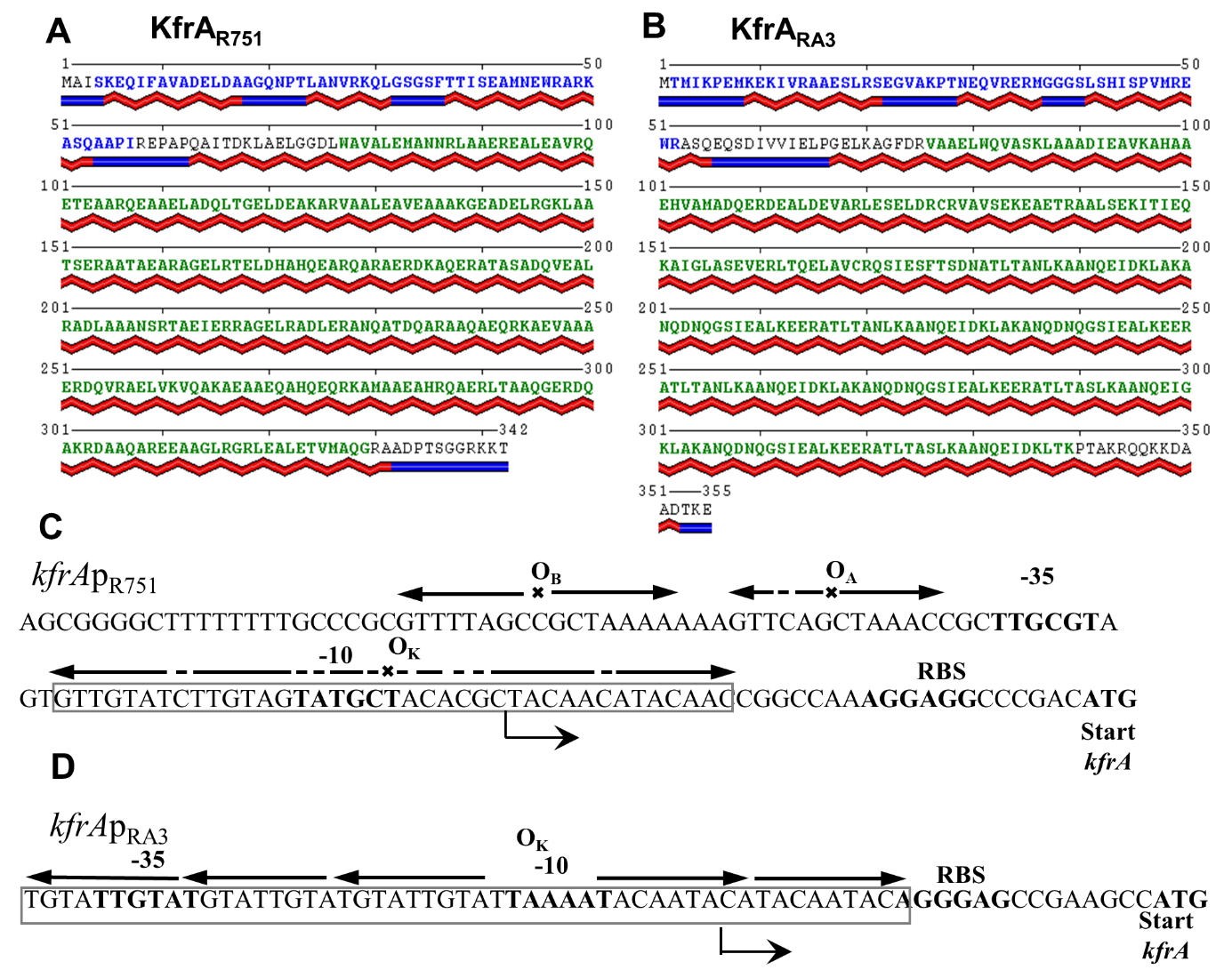 Figure 2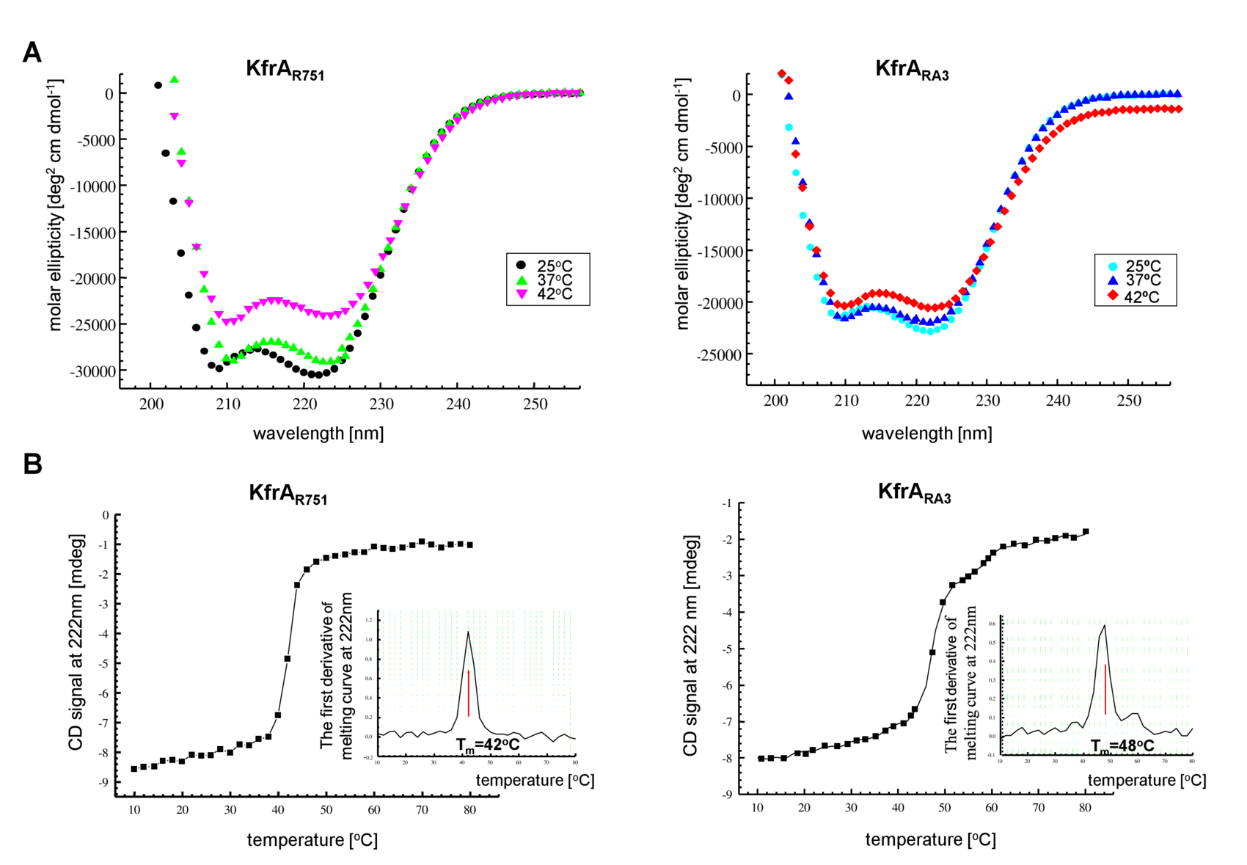 Figure 3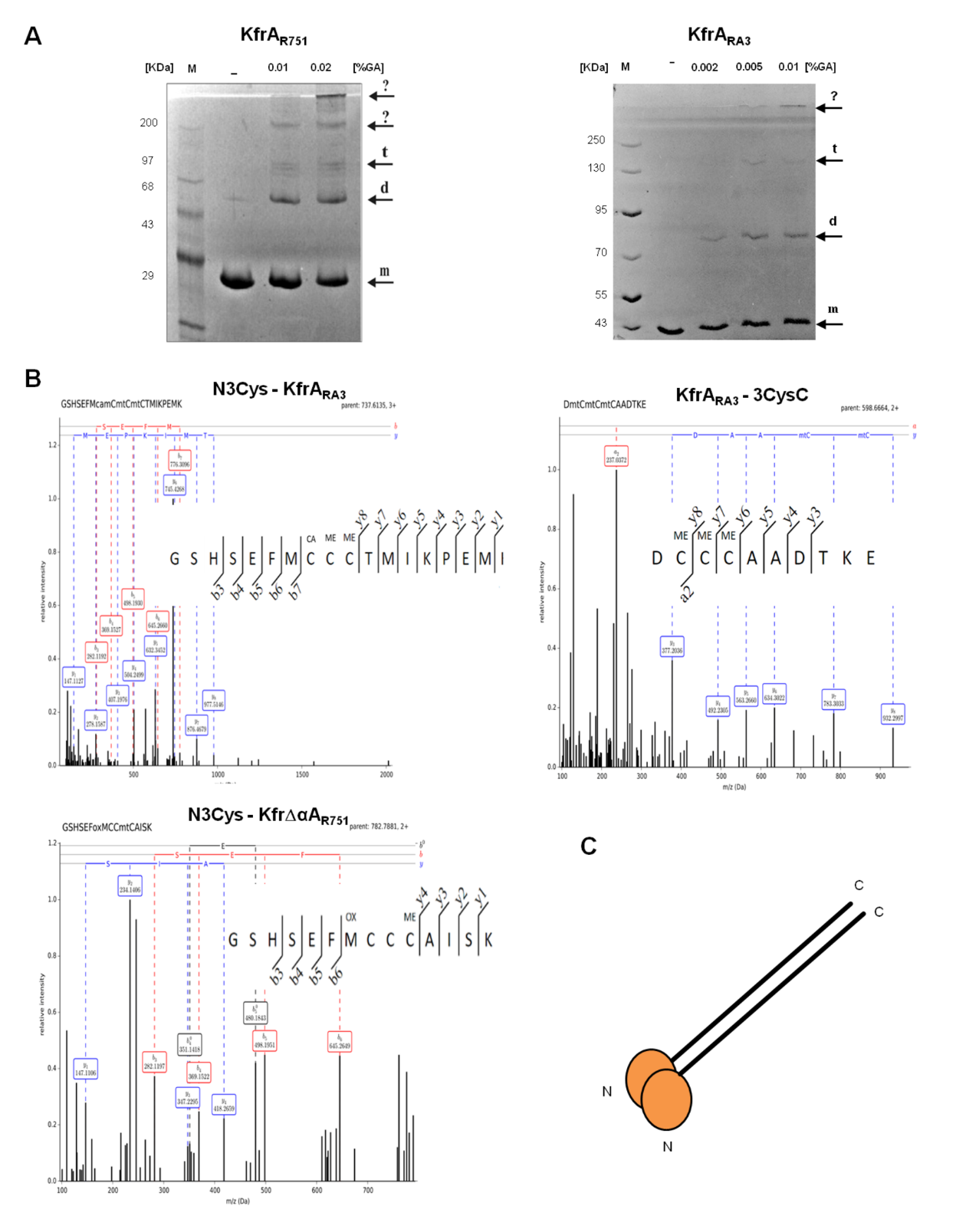 Figure 4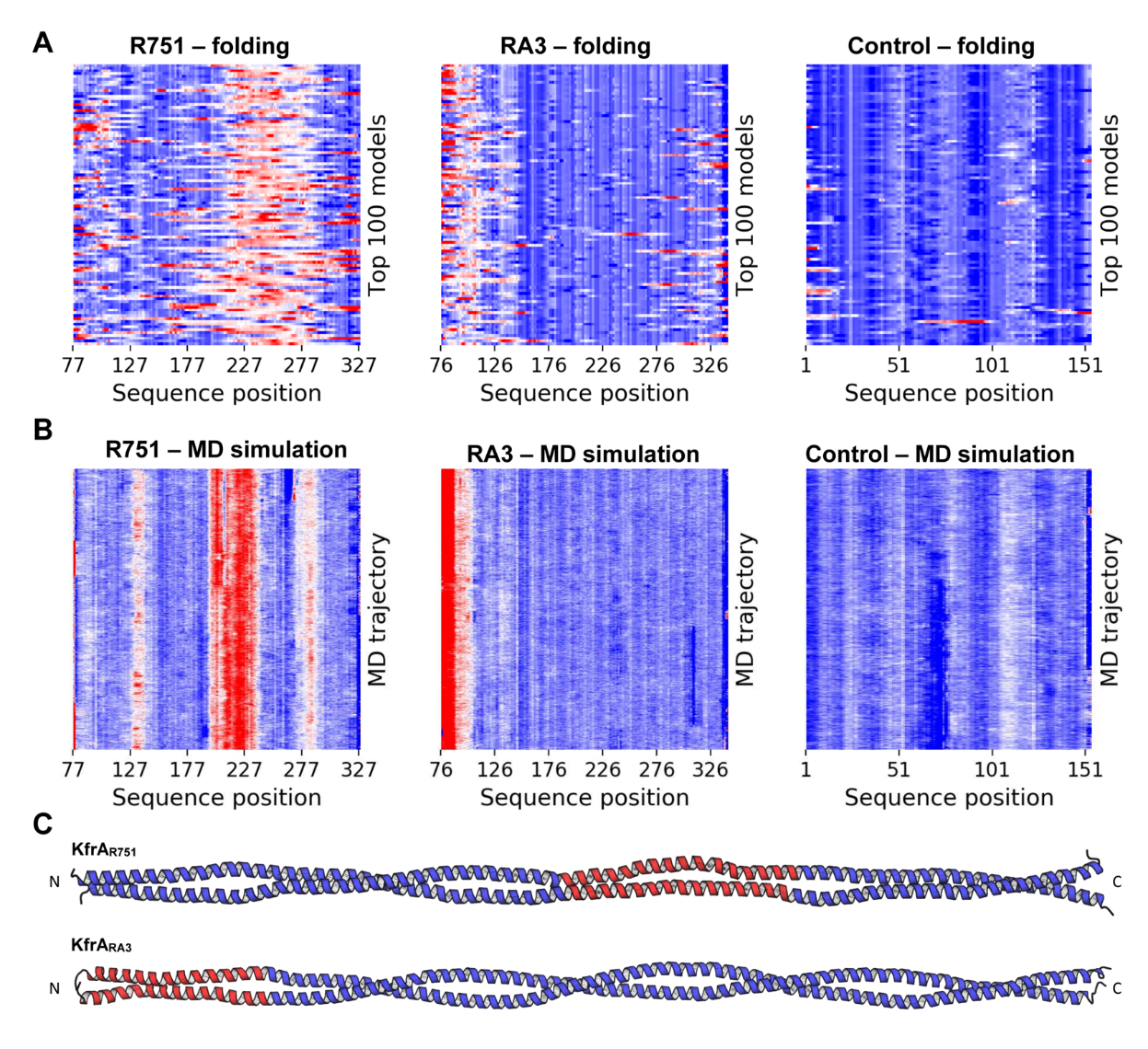 Figure 5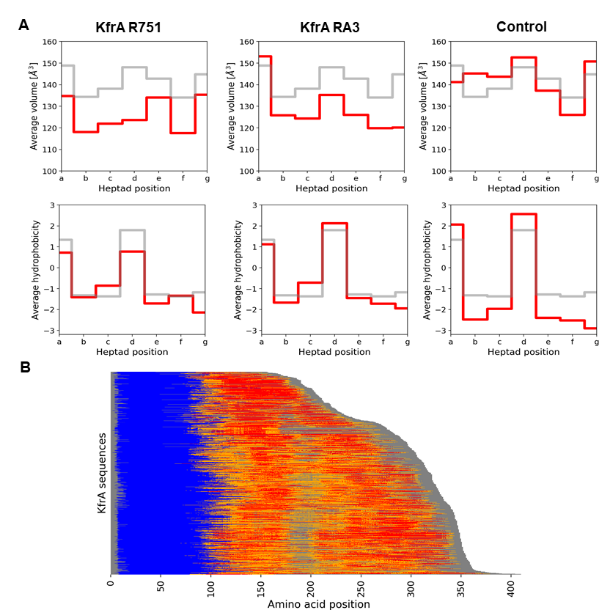 Figure 6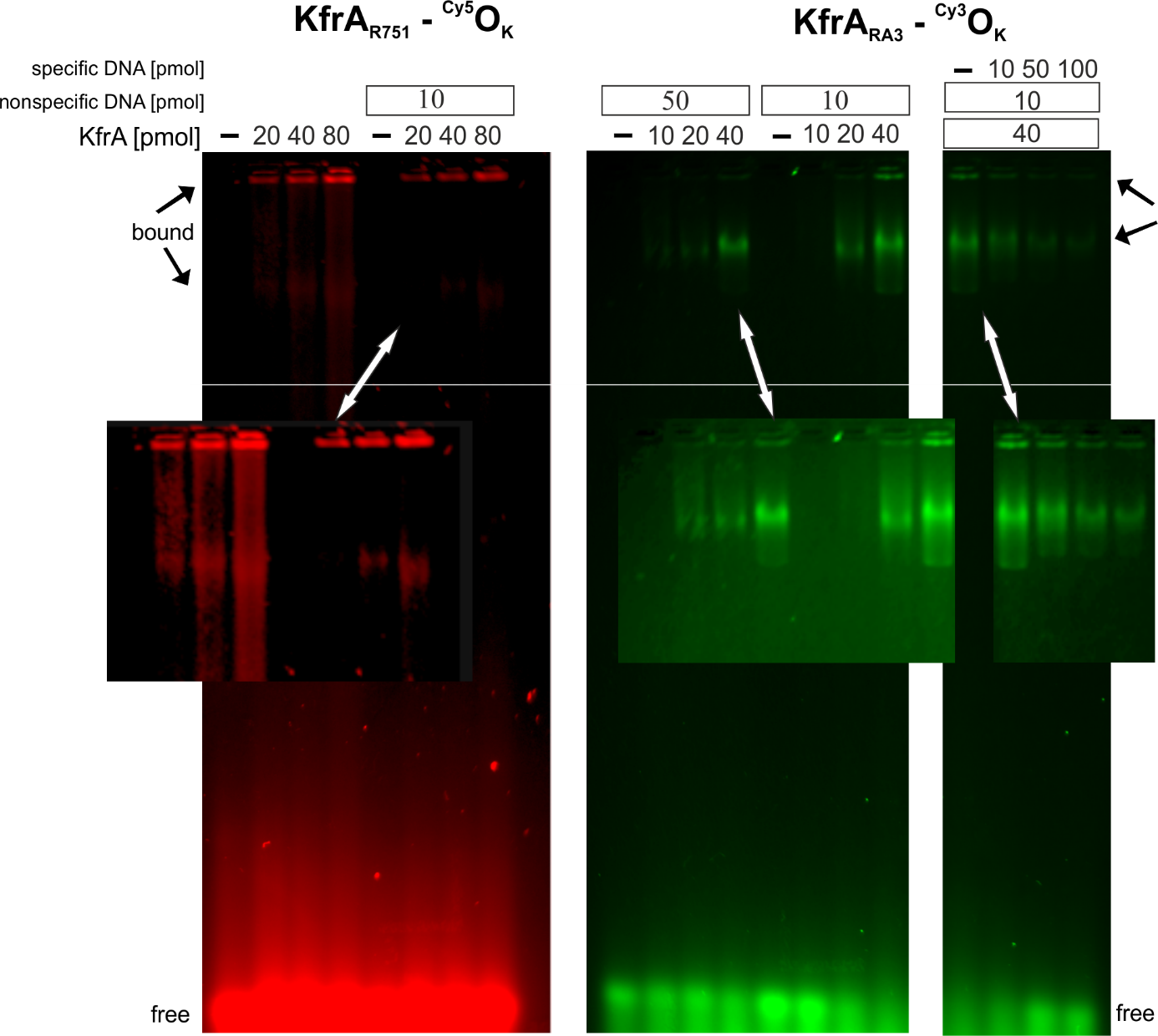 Figure 7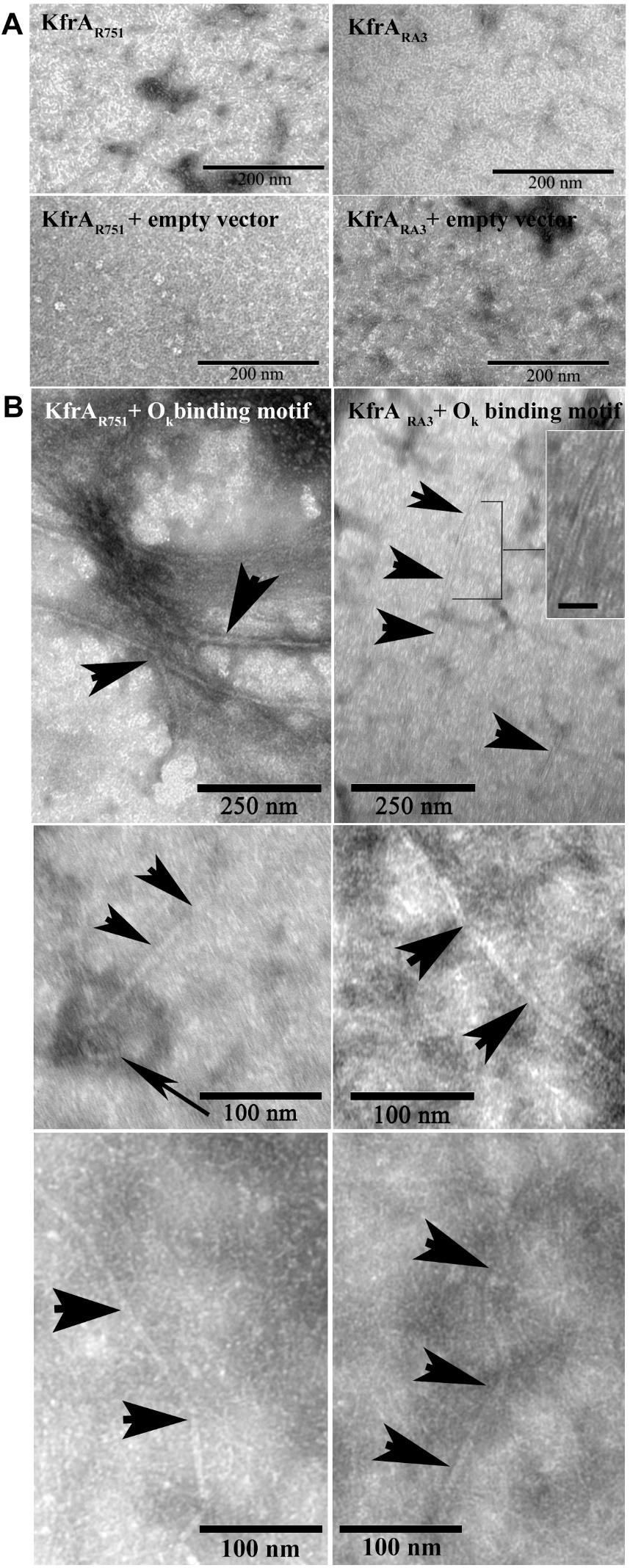 